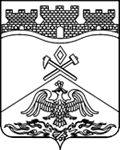                       РОССИЙСКАЯ  ФЕДЕРАЦИЯ                РОСТОВСКАЯ ОБЛАСТЬмуниципальное бюджетное общеобразовательное учреждениег.Шахты Ростовской области«Средняя общеобразовательная школа №23»МБОУ СОШ №23 г.ШАХТЫ_    346503Россия, г.Шахты Ростовская область, ул. Волошиной, 20 , тел.(8636)22-97-56, e-mail: school23-shahty@rambler.ru_____«24» марта 2020г.									№ 62ПРИКАЗО внесении изменений в режим работы образовательной организациина период  временной реализации образовательных программ начального общего, основного общего, среднего общего образования и дополнительных общеобразовательных программ с применением электронного обучения и дистанционных образовательных технологийВ соответствии с приказом Департамента образования г. Шахты «О введении в общеобразовательных организациях г.Шахты временной реализации образовательных программ начального общего, основного общего, среднего общего образования и дополнительных общеобразовательных программ с применением электронного обучения и дистанционных образовательных технологий» №150 от 20.03.2020г, в целях обеспечения санитарно-эпидемиологического благополучия обучающихся, предупреждения распространения новой коронавирусной инфекции (2019-nCoV)ПРИКАЗЫВАЮ:Внести изменения в Календарный учебный график в период с 01.04.2020 до 12.04.2020.Установить продолжительность 1 урока  по классам и сокращение времени проведения урока до 20 минут в 1 классе и до 30 минут в 2-9, 11 классах (приложение №1).Храброй О.П., заместителю директора по учебно-воспитательной работе (УВР):-  сформировать  расписание в МБОУСОШ №23 г.Шахты на данный период;- оперативное информационное оповещение классных руководителей, учителей – предметников, родительской общественности через создание доступных информационных каналов.Учителям начальных классов и учителям-предметникам МБОУСОШ №23 г.Шахты, провести занятия  согласно  внесенным изменениям в  расписание на текущий период. Контроль исполнения приказа оставляю за собой.Директор							А.А.РановаС приказом ознакомлены и согласны:«___»________________2020г.______________Климова А.А.«___»________________2020г.______________Григорьева Е.В.«___»________________2020г. _____________ Лукьяненко С.А.«___»________________2020г.______________Прохорова М.В.«___»________________2020г.______________Лучкина Е.И.«___»________________2020г.______________Евгеньева О.В.«___»________________2020г.______________Саврова Е.А.«___»________________2020г.______________Слышенко С.М.«___»________________2020г.______________Шаповалова Е.А.«___»________________2020г.______________Фомина Т.Г.«___»________________2020г.______________Середа О.А.«___»________________2020г.______________Бочко И.М.«___»________________2020г.______________Акимова Е.Б.«___»________________2020г.______________Храбрая О.П.«___»________________2020г.______________Касторнова Е.А.«___»________________2020г.______________Дреев Д.А.«___»________________2020г.______________Попова С.А.«___»________________2020г.______________Тарасова М.Г.«___»________________2020г.______________Косицина С.В.«___»________________2020г.______________Шабанова Е.Л.Приложение №1к приказу МБОУ СОШ №23 г. Шахтыот 24.03.2020 № 62КАЛЕНДАРНЫЙ УЧЕБНЫЙ ГРАФИКМБОУ СОШ №23 г. Шахты Каникулы  с 23.03.2020  по 31.03.2020 г. Дистанционное обучение с 01.04.2020 по 12.04.2020г.Продолжительность урока – 30 минПродолжительность урока в 1 классе – 20 мин Продолжительность внеурочной деятельности – 20 мин1 смена1 смена1 смена1 класс 2-4 класс5 -  11 классы1 урок 8.30 – 8.502 урок 9.00 – 9.203 урок 9.40 – 10.004 урок 10.10 -10.30 внеурочная деятельность10.40 – 11.001 урок 8.30 - 9.002 урок 9.10 – 9.403 урок 10.00 – 10.304 урок 10.40 -11.105 урок 11.20 – 11.50внеурочная деятельность в 2-4-х классах 12.00 – 12.20 1 урок 8.30 - 9.002 урок 9.10 – 9.403 урок 10.00 – 10.304 урок 10.40 -11.105 урок 11.20 – 11.50внеурочная деятельность в 5-ом классе 12.00 – 12.20 6 урок 12.00 – 12.30внеурочная деятельность в 6-9 х классах 12.40-13.007 урок 12.40 – 13.10